Sun 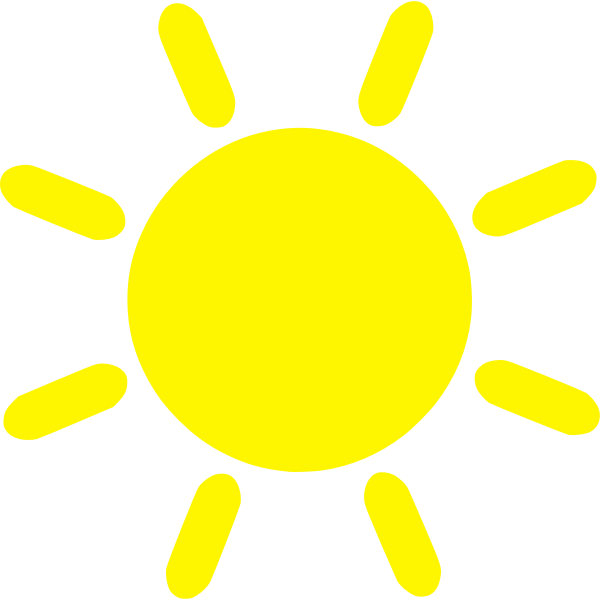 Make the sun with Playdough.  